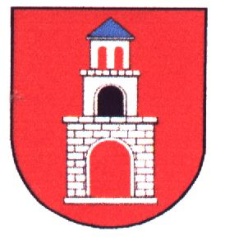 OŚWIADCZENIE O SYTUACJI EKONOMICZNEJData sporządzenia: ..........................................................................................................................................................................Imię i nazwisko/Nazwa podatnika:....................................................................................................................................................Adres zamieszkania: ........................................................................................................................................................................Telefon: ............................................................................................................................................................................................W związku z wnioskiem z dnia: ........................................................................................................................................................1. Struktura dochodów:Dochód w okresie 01-02.2020..........................................................................................................................................................Dochód w okresie od ogłoszenia stanu zagrożenia epidemicznego/stanu epidemii..............................................................................................................................................................................................................…………………………………………………..........................................................................................................................................2. Struktura wydatków np:czynsz...............................................................................................................................................................................................opłaty za media.................................................................................................................................................................................wynagrodzenia ………………………………………………………………………………………………………………………………....inne (wymienić jakie oraz ich wysokość)....................................................................................................................................................................................................................................................................................................................................................…………………………………………………………………………………………………………………………………………………….3. Uzyskiwana pomoc  – podać wysokość uzyskiwanej pomocy:............................................................................................................................................................................................................................................................................................................................................................................................................................Inne znamiona świadczące o stanie materialnym zobowiązanego nie ujęte w poprzednich rubrykach (np. obciążenia kredytowezaległości wobec ZUS, inne zaległości) – wymienić i podać ich wysokość ………………………………………………………………...............................................................................................................................................................................................................................................................................................................................................................................................................................Zgodnie z art.13 rozporządzenia Parlamentu Europejskiego i Rady (UE) 2016/679 z dnia 27 kwietnia 2016 r. w sprawie ochrony osób fizycznych w związku z przetwarzaniem danych osobowych i w sprawie swobodnego przepływu takich danych oraz uchylenia dyrektywy 95/46/WE (ogólne rozporządzenie 
o ochronie danych) (Dz. Urz. UE L 119 z 04.05.2016, str. 1 ), zwanego dalej „ogólnym rozporządzeniem o ochronie danych osobowych” informuję, że:Administratorem Pana/Pani danych osobowych jest Urząd Gminy i Miasta Odolanów, 63-430 Odolanów, ul. Rynek 11.Dane kontaktowe Inspektora Ochrony Danych e-mail: mateusz.feckowicz@odolanow.pl, tel.: 62 -620-08-51.Pan/Pani dane osobowe będą przetwarzane w celach podatkowych na podstawie art.6 ust.1 lit. a, b, i c ogólnego rozporządzenia 
 o ochronie danych osobowych.Odbiorcą Pana/Pani danych osobowych będzie ORGAN PODATKOWY.Pana/Pani dane osobowe przechowywane będą przez okres 10 lat.Podsiada Pani/Pan prawo do: żądania od Administratora dostępu do danych osobowych, prawo do ich sprostowania, usunięcia lub ograniczenia przetwarzania, prawo do wniesienia sprzeciwu wobec przetwarzania, a także prawo do przenoszenia praw.Ma Pan/Pani prawo do wniesienia skargi do organu nadzorczego.Podanie danych osobowych jest obligatoryjne na mocy przepisu prawa, jednakże niepodanie danych w zakresie wymaganym przez administratora może skutkować odmową przyjęcia współpracy przez Administratora.* zaznaczyć właściwe       ..............................................................                                                                                                                                             (data, podpis wnioskodawcy)